				                                         มีนาคม  2566เรื่อง  ขอความร่วมมือดำเนินงานโครงการเด็กไทยสายตาดีอย่างต่อเนื่องเรียน  ผู้ว่าราชการจังหวัด ทุกจังหวัด(อ้างถึง  1. หนังสือกรมส่งเสริมการปกครองท้องถิ่น ที่ มท 0816.5/ว 390 ลงวันที่ 25 กุมภาพันธ์ 2564          2. หนังสือกรมส่งเสริมการปกครองท้องถิ่น ที่ มท 0816.5/ว 3158 ลงวันที่ 29 ธันวาคม 2564สิ่งที่ส่งมาด้วย  สำเนาหนังสือกระทรวงสาธารณสุข ที่ สธ 0923.04/575                                                       
                   ลงวันที่ 24 กุมภาพันธ์ 2566					        จำนวน 1 ฉบับตามที่กรมส่งเสริมการปกครองท้องถิ่นได้มีหนังสือขอความร่วมมือจังหวัดแจ้งองค์กรปกครอง
ส่วนท้องถิ่นที่มีสถานศึกษาระดับชั้นประถมศึกษาในสังกัดให้การสนับสนุนการดำเนินงานการคัดกรองสายตานักเรียนและให้การช่วยเหลือสนับสนุนตามแนวทางปฏิบัติงานโครงการเด็กไทยสายตาดี โดยสามารถติดต่อขอรับบริการการคัดกรองสายตา ณ สำนักงานสาธารณสุขจังหวัด ความละเอียดแจ้งแล้ว นั้นกรมส่งเสริมการปกครองท้องถิ่นได้รับแจ้งจากกระทรวงสาธารณสุขว่า ได้ดำเนินการตามแนวทาง
การปฏิบัติงานโครงการเด็กไทยสายตาดี ในการส่งเสริมและสนับสนุนการเฝ้าระวังคัดกรองสายตานักเรียน
(งานอนามัยโรงเรียน) การแก้ไขปัญหาสายตาผิดปกติ การส่งต่อรับการรักษาตามระบบหลักประกันสุขภาพแห่งชาติ และการกำกับติดตามประเมินผลผ่านระบบฐานข้อมูลของกระทรวงสาธารณสุข ดังนั้น เพื่อเป็นการส่งเสริม สนับสนุนการเฝ้าระวังคัดกรองสายตานักเรียนในสังกัดองค์กรปกครองส่วนท้องถิ่น และให้ความร่วมมือในการดำเนินโครงการเด็กไทยสายตาดีอย่างต่อเนื่อง จึงขอความร่วมมือจังหวัดแจ้งองค์กรปกครองส่วนท้องถิ่นร่วมกับสถานศึกษา
ที่จัดการศึกษาระดับชั้นประถมศึกษาในสังกัด ดำเนินการตามแนวทางปฏิบัติการคัดกรองสายตาและการแก้ไขปัญหาสายตาผิดปกติโครงการเด็กไทยสายตาดี ปี 2566 และประสานความร่วมมือกับหน่วยงานสาธารณสุขระดับพื้นที่
เพื่อดำเนินงานตามโครงการเด็กไทยสายตาดีอย่างต่อเนื่อง รายละเอียดปรากฏตาม QR Code ท้ายหนังสือนี้ จึงเรียนมาเพื่อโปรดพิจารณา						   ขอแสดงความนับถือ             อธิบดีกรมส่งเสริมการปกครองท้องถิ่นกองส่งเสริมและพัฒนาการจัดการศึกษาท้องถิ่น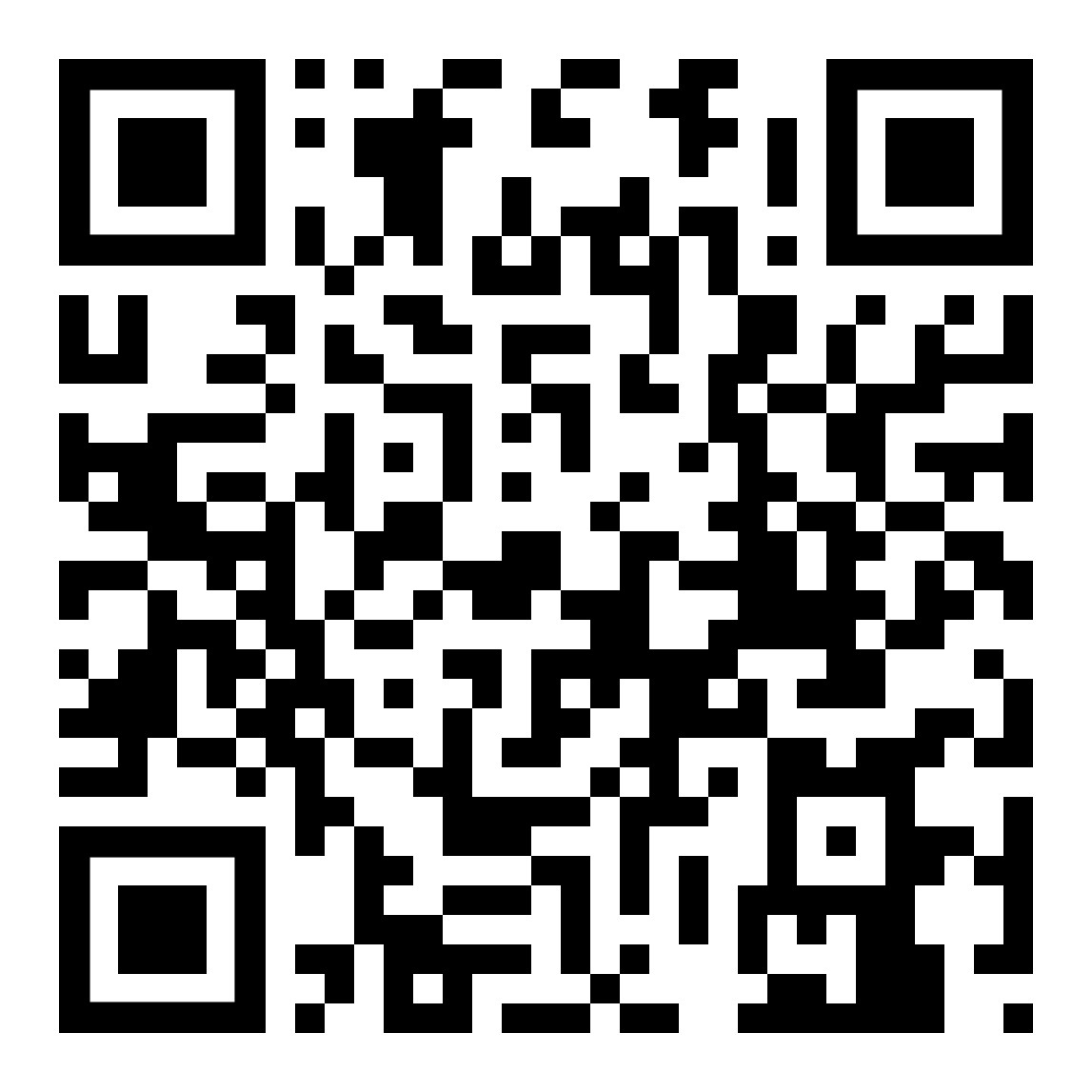 กลุ่มงานส่งเสริมการจัดการศึกษาท้องถิ่นโทร. ๐-๒๒๔๑-๙000 ต่อ 5313โทรสาร 0-2241-9021-3 ต่อ 108ไปรษณีย์อิเล็กทรอนิกส์ saraban@dla.go.thผู้ประสานงาน : นางสาวเอมอร  เสือจร โทร. 09-1009-1321           